ประกาศเทศบาลตำบลหนองบัวโคกเรื่อง  มาตรการตรวจสอบการใช้ดุลพินิจ 		ด้วยเทศบาลตำบลหนองบัวโคก มีเจตนารมณ์และความมุ่งมั่นในการดำเนินงานขององค์กรให้เป็นไปด้วยความโปร่งใส เป็นธรรม ปราศจากการแทรกแซงใดๆ ที่จะทำให้ขาดความเป็นกลาง บริหารงานด้วยความซื่อสัตย์สุจริต มีมาตรการป้องกันการทุจริต มีการแสดงเจตจำนงสุจริตของผู้บริหาร รวมถึงมาตรการภายในต่างๆ เพื่อป้องกันการทุจริต สงวนรักษาไว้ซึ่งประโยชน์ของส่วนรวมและมีเหตุผลในการใช้ดุลพินิจที่เหมาะสมตรวจสอบได้ประกอบกับเกณฑ์การประเมินคุณธรรมและความโปร่งใสในการดำเนินงานของหน่วยงานภาครัฐ (Integrity Transparency Assessment : ITA) ได้กำหนดตัวชี้วัดการป้องกันการทุจริต โดยให้หน่วยงานของรัฐจัดให้มีมาตรการภายในเพื่อส่งเสริมความโปร่งใสและป้องกันการทุจริต ในหัวข้อ “มาตรการตรวจสอบการใช้ดุลพินิจ” นั้น 		เพื่อให้การใช้ดุลพินิจของผู้มีหน้าที่และอำนาจในการตัดสินใจ อนุญาต อนุมัติ หรือมีคำสั่งในเรื่องต่างๆ เป็นไปอย่างรอบคอบมีขอบเขตและมีเหตุผลสนับสนุนในการใช้ดุลพินิจอย่างเพียงพอ เทศบาลตำบลหนองบัวโคกจึงได้กำหนดมาตรการตรวจสอบการใช้ดุลพินิจ ดังนี้ 		1. ระดับผู้บังคับบัญชา การใช้ดุลพินิจให้อาศัยหลักดังต่อไปนี้ 		1.1 หลักข้อเท็จจริงอันเป็นสาระสำคัญ ซึ่งการวินิจฉัยข้อเท็จจริงนั้นต้องตรวจสอบข้อเท็จจริงที่เกิดขึ้นจากพยานหลักฐานที่มีอยู่ให้เพียงพอและรอบด้านต่อการพิสูจน์ข้อเท็จจริง 		1.2 หลักข้อกฎหมาย กฎระเบียบ ข้อบังคับ หนังสือสั่งการ มาตรฐาน คู่มือการปฏิบัติงาน หรือขั้นตอนที่เกี่ยวข้อง		1.3 หลักข้อพิจารณาและข้อสนับสนุน ซึ่งผู้ใช้ดุลพินิจจะต้องพิจารณาตัดสินใจภายใต้หลักข้อเท็จจริงที่แสวงหาได้อย่างครอบคลุมรอบด้าน และข้อกฏหมายที่เกี่ยวข้องเชื่อมโยง 		2. ระดับผู้ใต้บังคับบัญชา นอกจากการปฏิบัติตามหลักข้อ 1.1 – 1.3 แล้ว ให้ถือปฏิบัติตามแนวทางดังต่อไปนี้อีก		2.1 ปรับปรุงกระบวนการทำงานให้มีประสิทธิภาพ และจัดให้มีคู่มือการปฏิบัติงานหรือหลักเกณฑ์มาตรฐานของการปฏิบัติงานที่แสดงถึง กระบวนการ ขั้นตอน ระยะเวลาการปฏิบัติงานอย่างชัดเจน เพื่อเป็นกรอบในการปฏิบัติงานอันจะนำไปสู่การลดการใช้ดุลพินิจของผู้ปฏิบัติงาน		2.2 นำเทคโนโลยีดิจิทัลมาใช้ในการจัดเก็บและประมวลผลข้อมูลอย่างเป็นระบบและสะดวกในการสืบค้นเพื่อนำมาใช้ประกอบการตัดสินใจ เพื่อลดการใช้ดุลพินิจในการทำงาน		3. ให้ผู้บังคับบัญชาทุกระดับ กำกับดูแล และติดตามตรวจสอบการปฏิบัติงาน ตลอดจนการใช้ดุลพินิจของผู้ใต้บังคับบัญชา ให้เป็นไปตามกฎหมาย กฎระเบียบ ข้อบังคับ หนังสือสั่งการ มาตรฐาน คู่มือปฏิบัติงานแก้ไขปรับปรุงให้ถูกต้อง 		4. ผู้บังคับบัญชาทุกระดับชั้นต้องสื่อสารถึงความสำคัญและแนวทางในการดำเนินการตรวจสอบการใช้ดุลพินิจของเทศบาลตำบลหนองบัวโคก- 2 - 	 	5. ทุกส่วนงานต้องส่งเสริมวิธีการต่างๆ เพื่อลดการใช้ดุลพินิจของเจ้าหน้าที่ในการปฏิบัติงานเช่นการพิจารณาร่วมกันในรูปของคณะกรรมการ การนำแนวทางการมีส่วนร่วมหรือการรับฟังความคิดเห็นของประชาชน เป็นต้น      	จึงประกาศมาให้ทราบโดยทั่วกัน			ประกาศ    ณ   วันที่  4  มิถุนายน  พ.ศ. ๒๕๖2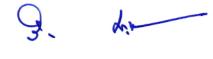                                       (นายวิชัย   ประภากรแก้วรัตน์)                                       นายกเทศมนตรีตำบลหนองบัวโคก